จังหวัด          สมุทรปราการ            .                                    อำเภอ.......เมืองสมุทรปราการ...............................ชื่อองค์กรปกครองส่วนท้องถิ่น      องค์การบริหารส่วนจังหวัด..............................................                                          เทศบาล         นคร..........................................         เมือง.........................................         ตำบลบางปู.............................                   องค์การบริหารส่วนตำบล.............................................                                               เล็ก            กลาง          ใหญ่ชื่อผู้กรอกแบบสำรวจ......นายอุดมศักดิ์  พรอนุรักษ์..................................ตำแหน่ง.......นักวิเคราะห์นโยบายและแผนปฏิบัติการ...............................วันที่กรอกแบบสำรวจ..............กุมภาพันธ์  2563...................................   สภาพทั่วไป        ลักษณะที่ตั้ง             -  แผนที่แสดงอาณาเขตการปกครอง           (แผนที่มาตราส่วนมาตรฐาน เพื่อแสดงสถานที่สำคัญ เส้นทางคมนาคม แหล่งน้ำและอาณาเขตติดต่อ)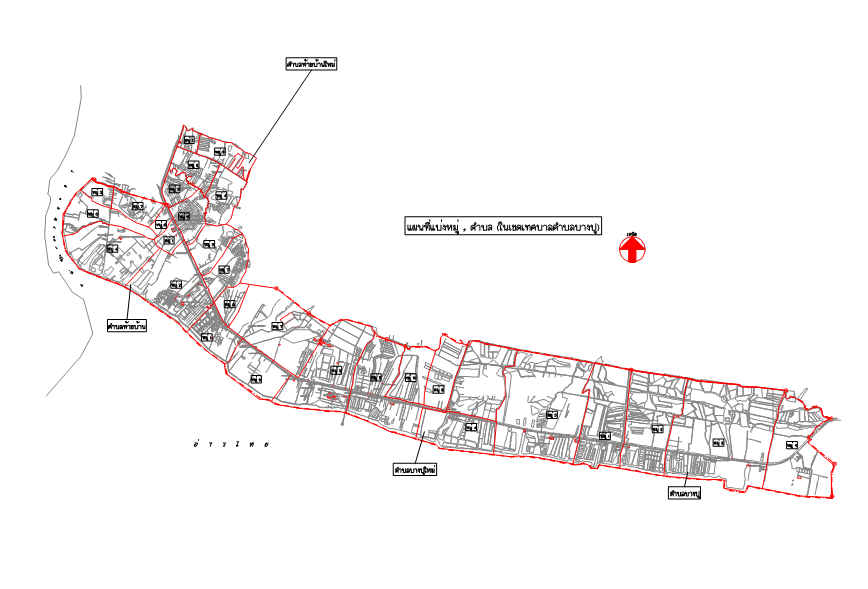 - ๒ -	-  อาณาเขต เขตการปกครอง มีพื้นที่.........-.........ไร่ หรือ......63.5......ตร.กม.	-  เขตการปกครอง	   อาณาเขตทางทิศเหนือ ติดต่อกับ ....เทศบาลนครสมุทรปราการ  ตำบลบางเมือง  ตำบลแพรกษา	     อาณาเขตทางทิศใต้   ติดต่อกับ .......ทะเล......................................................	   อาณาเขตทางทิศตะวันออก  ติดต่อกับ .......ตำบลคลองด่าน  อำเภอบางบ่อ..................	   อาณาเขตทางทิศตะวันตก   ติดต่อกับ ........แม่น้ำเจ้าพระยา..........................................       ประชากร            -  จำนวนหลังคาเรือนทั้งหมดในเขตพื้นที่รับผิดชอบ......56,825..............หลังคาเรือน	-  มีประชากรทั้งหมด......120,147............คน  แบ่งเป็น                               ชาย.............58,098..........คน	               หญิง......................62049..........คน		เด็ก (ทารก-๖ ปี).........4,461..........คน		เด็ก (ทารก-๖ ปี)............4,150.........คน	       เด็กโต (๗-๑๒ ปี)..........4,454..........คน		เด็กโต (๗-๑๒ ปี)...........4,109.........คน                    วัยรุ่น (๑๓-๑๗ ปี)........3,626..........คน		วัยรุ่น (๑๓-๑๗ ปี).........3,633.........คน                    ผู้ใหญ่ (๑๘-๖๐ ปี).....37,845..........คน		ผู้ใหญ่ (๑๘-๖๐ ปี)......40,098.........คน                    คนชรา (๖๐ ปีขึ้นไป)....7,689..........คน		คนชรา (๖๐ ปีขึ้นไป)...10,040........คน                    มากกว่า ๑๐๐ ปี................23...........คน		มากกว่า ๑๐๐ ปี..........19..........คน	-  จำนวนประชากรแฝง............-..............คน	-  จำนวนประชากรที่พิการหรือทุพลภาพหรือป่วยเรื้อรังในเขตพื้นที่........2,364...........คน	-  ความหนาแน่นของประชากร..................1,892..............คน/ตร.กม.	-  อัตราการเพิ่มขึ้นของประชากร  ตั้งแต่ปี ๒๕๕9-๒๕60  ร้อยละ.........................	-  อัตราการเพิ่มขึ้นของประชากร  ตั้งแต่ปี ๒๕61-๒๕62  ร้อยละ......0.3.............	-  ลักษณะอาชีพของประชากร		-  จำนวนประชากรในเขตประกอบอาชีพเกษตรกรรม ประมาณ.............-..............คน		-  จำนวนประชากรในเขตประกอบอาชีพรับจ้างในโรงงานอุตสาหกรรม ประมาณ..........-..........คน		-  จำนวนประชากรที่ประกอบอาชีพอื่น ๆ  ประมาณ.............-.................คน	-  สถานที่ท่องเที่ยวที่สำคัญในเขตพื้นที่รับผิดชอบ...................5........................แห่ง   ด้านโครงสร้างพื้นฐาน        การคมนาคม การจราจร	- ถนนหลัก..................2........สาย		- ถนนในซอย.........182..........สาย	ประเภทของถนน	- ถนนลูกรัง............-...............สาย		- ถนนลาดยาง............18........สาย	- ถนนคอนกรีต........166......สาย		- อื่น ๆ..ถนนหินคลุก.....-.........สาย	- สะพาน...........162.........แห่ง  สะพานคอนกรีต.........106.........แห่ง  สะพานไม้..........45..........แห่ง	- สะพานลอยคนข้ามถนน.........11..........แห่ง- ๓ -      มีการจัดการขนส่งมวลชน  ได้แก่             รถโดยสาร  จำนวนรถโดยสาร.............-..............คัน             รถไฟ             เครื่องบิน             เรือ        โทรคมนาคม  ได้แก่             โทรศัพท์         อินเตอร์เน็ต        การสื่อสาร  	-  โทรศัพท์ส่วนบุคคลในพื้นที่......................-......................เลขหมาย	-  โทรศัพท์สาธารณะในเขตพื้นที่.................-.......................ชุมสาย	-  จำนวนชุมสายโทรศัพท์ในเขตพื้นที่...........-.....................ชุมสาย	-  ที่ทำการไปรษณีย์  โทรเลข.......................1.....................พื้นที่	-  สถานที่วิทยุกระจายเสียง (ชุมชน).........29...........สถานี  สถานีวิทยุโทรทัศน์..............-...............สถานี	-  สื่อมวลชนในพื้นที่/หนังสือพิมพ์..............3............ฉบับ	-  ระบบเสียงตามสาย/หอกระจายข่ายในพื้นที่                ให้บริการครอบคลุมร้อยละ...................63.............ของพื้นที่	-  หน่วยงานที่มีข่ายวิทยุสื่อสารในพื้นที่...........-.............แห่ง        การประปา	-  จำนวนครัวเรือนที่ใช้ประปา............2,868................ครัวเรือน	-  หน่วยงานเจ้าของกิจการประปา.................-................หลังคาเรือน	-  น้ำประปาที่ผลิต..........3,360................ลบ.ม./วัน	-  น้ำประปาที่ใช้..............3,360...............ลบ.ม./วัน	-  แหล่งน้ำดิบที่ใช้ผลิตน้ำประปา.................2..................แห่ง	-  แหล่งน้ำดิบสำรอง......................-.................................แห่ง        ไฟฟ้า	-  จำนวนครัวเรือนที่ใช้ไฟฟ้า.......................50,856.............ครัวเรือน	-  พื้นที่ที่ได้รับบริการไฟฟ้า ร้อยละ.....................90..............ของพื้นที่ทั้งหมด	-  ไฟฟ้าสาธารณะ (ไฟฟ้าส่องสว่าง) จำนวน.........6,598......จุด                ครอบคลุมถนน.............4............สาย       ลักษณะการใช้ที่ดิน 	-  พื้นที่พักอาศัย....................................12,877......................ไร่	-  พื้นที่พาณิชยกรรม................................1,176.....................ไร่	-  พื้นที่ตั้งหน่วยงานของรัฐ.......................1,250.....................ไร่	-  สวนสาธารณะ/นันทนาการ......................625.....................ไร่	-  พื้นที่เกษตรกรรม...............................14,734.....................ไร่	-  พื้นที่ตั้งสถานศึกษา..................................313.....................ไร่	-  พื้นที่อุตสาหกรรม.................................8,702.....................ไร่                                                                                                                                                                                                                                                                                                                                                                                                                                                                                                                                                                                                                                                                                                                                                                                                                                                                                                                                                                                                                                                                           - ๔ -        ด้านเศรษฐกิจ	-  รายได้/ประชากร รายได้เฉลี่ยของประชากร..............38,000............บาท/คน/ปี	-  เกษตรกรรม................-.................ครัวเรือน                มูลค่าผลผลิตทางการเกษตร...............-.................บาท       การพาณิชยกรรมและบริการ	-  สถานีบริการน้ำมัน...............11...............แห่ง	-  ศูนย์การค้า/ห้างสรรพสินค้า...........2.......แห่ง	-  ตลาดสด..............2............แห่ง	-  ร้านค้าทั่วไป.........-............แห่ง       สถานประกอบเทศพาณิชย์	-  สถานธนานุบาล...........-..........แห่ง	-  ท่าเทียบเรือ...............6...........แห่ง	-  โรงฆ่าสัตว์..................1...........แห่ง       สถานประกอบการด้านการบริการ	-  โรงแรม.................3................แห่ง	-  ธนาคาร................5................แห่ง	-  โรงภาพยนตร์........1...............แห่ง	-  สถานที่จำหน่ายอาหาร ตาม พ.ร.บ. สาธารณสุข......200.....แห่ง        การอุตสาหกรรม	-  ลักษณะการประกอบอุตสาหกรรมในท้องถิ่น.............-...........ประเภท	-  โรงงาน  จำนวน...........400........แห่ง	-  จำนวนแรงงาน...............-..............คน       การท่องเที่ยว	-  จำนวนแหล่งท่องเที่ยว...............5.............แห่ง	-  จำนวนนักท่องเที่ยว....................-..............คน	-  รายได้จากการท่องเที่ยว.............-..............บาท/ปี	-  ค่าใช้จ่ายของนักท่องเที่ยว..........-..............บาท/ปี       การปศุสัตว์	-  พื้นที่ปศุสัตว์..............-.......................ตร.กม.	-  จำนวนครัวเรือนในภาคการปศุสัตว์...........-............ครัวเรือน	-  ผลผลิตทางการปศุสัตว์......................-....................ประเภท	-  มูลค่าผลผลิตทางการปศุสัตว์.............-....................บาท/ปี       ด้านสังคม	-  ชุมชน  จำนวน...............46.............แห่ง	-  จำนวนบ้าน.....................29............แห่ง	-  จำนวนประชากรในชุมชน........120,082......คน  - ๕ -  ศาสนา	-  ผู้นับถือศาสนาพุทธ  ร้อยละ...............98.............ของจำนวนประชากรทั้งหมด	-  วัด  จำนวน.........11............วัด	-  ผู้นับถือศาสนาอิสลาม  ร้อยละ..............2..............ของจำนวนประชากรทั้งหมด	-  มัสยิด  จำนวน.......2.............แห่ง	-  ผู้นับถือศาสนาคริสต์  ร้อยละ................-...............ของจำนวนประชากรทั้งหมด       	-  โบสถ์  จำนวน...........-.............แห่ง	-  ผู้นับถือศาสนาอื่น ๆ  ร้อยละ.................-................ของจำนวนประชากรทั้งหมด	-  ผู้ที่ไม่นับถือศาสนาใดเลย  ร้อยละ..........-...............ของจำนวนประชากรทั้งหมด   วัฒนธรรม	-  ประเพณีท้องถิ่นที่สำคัญ (เรียงตามลำดับความสำคัญมากที่สุดไปหาน้อยที่สุด)       ประเพณีสำคัญ	1.  ..............การละเล่นหมากรุกคน.............เดือน..............เมษายน..................................................	    กิจกรรมโดยสังเขป...........การเดินหมากรุก  โดยใช้คนเดินแทนตัวหมาก...............................	2.  ................................................................เดือน............................................................................	    กิจกรรมโดยสังเขป.......................................................................................................................	3.  ................................................................เดือน............................................................................	    กิจกรรมโดยสังเขป.......................................................................................................................             4.  .................................................................เดือน...........................................................................	    กิจกรรมโดยสังเขป........................................................................................................................	5.  .................................................................เดือน...........................................................................	    กิจกรรมโดยสังเขป........................................................................................................................	6.  .................................................................เดือน...........................................................................	    กิจกรรมโดยสังเขป........................................................................................................................	7.  .................................................................เดือน............................................................................	    กิจกรรมโดยสังเขป........................................................................................................................	8.  .................................................................เดือน............................................................................	    กิจกรรมโดยสังเขป........................................................................................................................- ๖ -       การศึกษา       กีฬา นันทนาการ/พักผ่อน	-  สนามกีฬาเอนกประสงค์ 	จำนวน.......17..........แห่ง	-  สนามฟุตบอล             	จำนวน..........6..........แห่ง	-  สนามบาสเกตบอล        	จำนวน..........6..........แห่ง	-  สนามตะกร้อ              	จำนวน..........2..........แห่ง	-  สระว่ายน้ำ                	จำนวน...........-...........แห่ง	-  ห้องสมุดประชาชน      	จำนวน..........6..........แห่ง	-  สนามเด็กเล่น             	จำนวน...........-..........แห่ง	-  สวนสาธารณะ            	จำนวน..........1..........แห่ง	-  อื่น ๆ (ระบุ)             	จำนวน..........-............แห่ง- ๗ -   สาธารณสุข       โรงพยาบาลในเขตพื้นที่ (ถ้ามี) สังกัด.....................................................................................	-  เป็นของท้องถิ่น  จำนวน.........................แห่ง  เตียงคนไข้  จำนวน..........................เตียง	-  เป็นของเอกชน   จำนวน............1..........แห่ง  เตียงคนไข้  จำนวน.........154........เตียง	-  เป็นของรัฐบาล   จำนวน.........................แห่ง  เตียงคนไข้  จำนวน..........................เตียง	-  ศูนย์บริการสาธารณสุข  จำนวน............1..............แห่ง	-  คลินิกเอกชน     จำนวน.............-................แห่ง       บุคลากรทางการแพทย์ที่ปฏิบัติหน้าที่ในสถานพยาบาลทุกแห่ง  ทุกสังกัดในเขตพื้นที่	-  แพทย์  จำนวน...............8..........คน	-  พยาบาล  จำนวน.........12.........คน	-  ทันตแพทย์  จำนวน........1.........คน	-  เภสัชกร  จำนวน..............-............คน	-  เจ้าพนักงานส่งเสริมสาธารณสุข  จำนวน...........-...........	คน	-  เจ้าหน้าที่บริหารงานสาธารณสุข  จำนวน..........-...........	คน	-  เจ้าพนักงานสุขาภิบาล  จำนวน.........................-..........	คน	-  เจ้าพนักงานสาธารณสุขชุมชน  จำนวน.............-............	คน	-  อสม. ............. 547..............................คน       ผู้เข้ารับการรักษาในสถานพยาบาลสังกัด (จำนวนต่อปี)	-  ท้องถิ่น..............-................คน  ผู้ป่วยใน..............-.................คน  ผู้ป่วยนอก..............-...............คน	-  เอกชน...............-................คน  ผู้ป่วยใน..............-.................คน  ผู้ป่วยนอก..............-...............คน	-  รัฐบาล...............-................คน  ผู้ป่วยใน..............-.................คน  ผู้ป่วยนอก..............-...............คน	-  ศูนย์บริการสาธารณสุข.................. 2,796.........................คน       สาเหตุการเจ็บป่วยที่เข้ารับการรักษาในโรงพยาบาลและศูนย์บริการสาธารณสุขทุกแห่ง	-  อุบัติเหตุ...............-................ราย/ปี  คิดเป็นงบประมาณในการรักษาทั้งสิ้น..............-.................บาท	-  สาเหตุอื่น.............-.................ราย/ปี  คิดเป็นงบประมาณในการรักษาทั้งสิ้น.............-..................บาท	-  ประเภทการเจ็บป่วยที่เข้ารับการรักษาในโรงพยาบาลและศูนย์บริการสาธารณสุขทุกแห่ง 5 อันดับแรก	   ๑.  ..........ระบบหายใจ.............................................................................................	   ๒.  ..........โรคระบบกล้ามเนื้อ รวมโครงร่างและเนื้อยืดเสริม......................	   ๓.  ..........โรคระบบย่อยอาหาร  รวมโรคในช่องปาก.........................................	   ๔.  ..........โรคผิวหนัง  และเนื้อเยื่อใต้ผิวหนัง.......................................................	   ๕.  ..........โรคตา  รวมส่วนประกอบของตา................................................................   คุณภาพชีวิตด้านความปลอดภัยในชีวิตและทรัพย์สิน (จากสถิติในรอบปีที่ผ่านมา)       จำนวนผู้เสียชีวิตโดยอุบัติเหตุจากรถยนต์  จำนวน................-.................คน	-  ความเสียหายจากภัยพิบัติที่เกิดจากมนุษย์ทำและจากภัยธรรมชาติ  จำนวน.............-...............บาท	-  จำนวนคดีประทุษร้ายต่อทรัพย์และประชาชน  จำนวน......-.............คดี	-  จำนวนคดีเสียชีวิต  ร่างกาย  และเพศ  จำนวน..................-.............คดี	-  จำนวนอุบัติเหตุจากรถยนต์  จำนวน....................-............................ครั้ง- ๘ -   การป้องกันและบรรเทาสาธารณภัย       สถิติเพลิงไหม้ในรอบปี (๑ ม.ค. – ๓๑ ธ.ค.)  จำนวน............90..............ครั้ง	-  ความสูญเสียชีวิตและทรัพย์สินจากเหตุเพลิงไหม้ในรอบปีที่ผ่านมา	-  คิดเป็นผู้เสียชีวิต............-....................คน	-  บาดเจ็บ.........................-.....................คน	-  ทรัพย์สินมูลค่า...............-....................บาท       รถยนต์ดับเพลิง  จำนวน..........5..........คัน  แยกเป็น  (แยกตามขนาดจุน้ำ)	-  คันที่ ๑  จุน้ำได้........6,000.........ลิตร  ซื้อเมื่อ พ.ศ. ...2553.....   ราคา .......541,0000.........บาท	-  คันที่ ๒  จุน้ำได้........9,000..........ลิตร  ซื้อเมื่อ พ.ศ. ..2557......  ราคา .......894,5000.........บาท	-  คันที่ ๓  จุน้ำได้........9,000..........ลิตร  ซื้อเมื่อ พ.ศ. ..2557.....   ราคา .......894,5000.........บาท	-  คันที่ ๔  จุน้ำได้........3,000..........ลิตร  ซื้อเมื่อ พ.ศ. ..2559......  ราคา .......6,956,000........บาท	-  คันที่ ๕  จุน้ำได้........8,000..........ลิตร  ซื้อเมื่อ พ.ศ. ..2561....... ราคา .....13,900,000........บาท       รถบรรทุกน้ำ  จำนวน..............5..........คัน  แยกเป็น  (แยกตามขนาดจุน้ำ)	-  คันที่ ๑  จุน้ำได้........6,000...........ลิตร  ซื้อเมื่อ พ.ศ. .....2541.....ราคา ........1,790,000......บาท	-  คันที่ ๒  จุน้ำได้......10,000..........ลิตร  ซื้อเมื่อ พ.ศ. .....2548...  ราคา ........2,908,080.....บาท	-  คันที่ ๓  จุน้ำได้......10,000..........ลิตร  ซื้อเมื่อ พ.ศ. .....2553.....ราคา .........4,440,000.....บาท	-  คันที่ ๔  จุน้ำได้......15,000..........ลิตร  ซื้อเมื่อ พ.ศ. .....2559..... ราคา .....11,450,000.....บาท	-  คันที่ ๕  จุน้ำได้.........8,000..........ลิตร  ซื้อเมื่อ พ.ศ. .....2562..... ราคา .......7,850,000......บาท       รถกระเช้า  จำนวน..............4...............คัน  	-  คันที่ ๑  จุน้ำได้..............-................ลิตร  ซื้อเมื่อ พ.ศ. ........-............ ราคา ................-................บาท	-  คันที่ ๒  จุน้ำได้..............-................ลิตร  ซื้อเมื่อ พ.ศ. ........-............ ราคา ................-................บาท	-  คันที่ ๓  จุน้ำได้..............-................ลิตร  ซื้อเมื่อ พ.ศ. ........-............ ราคา ................-................บาท	-  คันที่ ๔  จุน้ำได้..............-................ลิตร  ซื้อเมื่อ พ.ศ. ........-............ ราคา ................-................บาท            รถกู้ภัยดับเพลิงจุ..............................ลิตร  จำนวน................................คัน       รถบันได  จำนวน................1..............คัน  	-  คันที่ ๑  จุน้ำได้................-............ลบ.ม.  ซื้อเมื่อ พ.ศ. ....2553....... ราคา .....28,700,000...บาท	-  คันที่ ๒  จุน้ำได้................-............ลบ.ม.  ซื้อเมื่อ พ.ศ. ...........-.......... ราคา ................-...............บาท	-  คันที่ ๓  จุน้ำได้................-............ลบ.ม.  ซื้อเมื่อ พ.ศ. ...........-........... ราคา ...............-...............บาท       เรือยนต์ดับเพลิง  จำนวน...........-............ลำ         เครื่องดับเพลิงชนิดหาบหาม  จำนวน........5.....เครื่อง         เครื่องดับเพลิงพญานาค  จำนวน.........-............เครื่อง         พนักงานดับเพลิง  จำนวน.........32.........คน       อาสาสมัครป้องกันและบรรเทาสาธารณภัย  จำนวน.......100........คน       การฝึกซ้อมบรรเทาสาธารณภัยปีที่ผ่านมา  จำนวน.............8..........ครั้ง  - ๙ - สิ่งแวดล้อมและทรัพยากรธรรมชาติ       อุณหภูมิสูงสุด..........-.............องศาเซลเซียส   ต่ำสุด..............-..............องศาเซลเซียส	อุณหภูมิเฉลี่ยต่อเดือน มี.ค. - มิ.ย. ................................-...........................องศาเซลเซียส  	อุณหภูมิเฉลี่ยต่อเดือน ก.ค. - ต.ค. ................................-...........................องศาเซลเซียส	อุณหภูมิเฉลี่ยต่อเดือน พ.ย. - ก.พ. ................................-...........................องศาเซลเซียส       ปริมาณน้ำฝนเฉลี่ย สูงสุด พ.ศ. ..............-.......................       ปริมาณน้ำฝนเฉลี่ย ต่ำสุด พ.ศ. ..............-....................... แหล่งน้ำ       หนอง  บึง  จำนวน..........-........แห่ง  ได้แก่ (ระบุชื่อ)...........................................	    -  ................................-..................................คิดเป็นพื้นที่กักเก็บน้ำประมาณ.................-....................ลบ.ม.	    -  ................................-..................................คิดเป็นพื้นที่กักเก็บน้ำประมาณ.................-....................ลบ.ม.	    -  ................................-..................................คิดเป็นพื้นที่กักเก็บน้ำประมาณ.................-....................ลบ.ม.	    -  ................................-..................................คิดเป็นพื้นที่กักเก็บน้ำประมาณ.................-....................ลบ.ม.       คลอง  ลำธาร  ห้วย  จำนวน........72.......แห่ง  ได้แก่ (ระบุชื่อ)................................................................            ตำบลท้ายบ้านใหม่๑.คลองตะกาด คสล.(ฝั่งตะวันตก)		๒.ลำรางสาธารณประโยชน์ (จัดสรรเสนาะ)		3.คลองตาอยู่				4.คลองตะเข้	5.คลองแขก				6.คลองตะกาด	7.คลองข้างหมู่บ้านเด่นชัย (คสล.)		8.ลำรางสาธารณประโยชน์  (ข้างหมู่บ้านแพรกษา)	9.คลองอ้ายตะเข้				10.ลำรางสาธารณประโยชน์  (ข้างพันทวีแมนชั่น)	11.คลองนกกะยาง			12.คลองป่าน้ำร้อน	13.ลำรางสาธารณประโยชน์  (โครงการ 3)	14.ลำรางสาธารณประโยชน์  (ซอยเรวัติ)		15.คลองยายกะตา			16.คลองแพรกใหญ่	17.คลองแพรกสลอด  (คสล.)		18.คลองแพรกตาตุ่ม (คสล.)	19.คลองแพรกเปี่ยม  (คสล.)		20.คลองสำมะกี	ตำบลท้ายบ้าน	21.คลองฝ้ายเทศ (คาริกห้องเย็น)		22.ลำรางสาธารณประโยชน์  (ข้างซอยวารี)	23.คลองฝ้ายเทศ			24.ลำรางสาธารณประโยชน์   (ข้างหมู่บ้านเพชรพรสวรรค์)	25.คลองวังหิน (คสล.)			26.คลองเสมียนดี  (คสล.)	27.คลองหลังสนามกีฬา			28.คลองข้างโรงซ๊อส	29.คลองศาลาแดง			30.คลองแสนสุข	31.คลองกะลาวน			32.คลองตาแสง	33.คลองแพรกสลอด			34.ลำรางสาธารณประโยชน์  (ข้างวัดอโศการาม)		35.คลองสำมะกี (ฝั่งน้ำเค็ม)- ๑๐ -	ตำบลบางปูใหม่36.คลองยายชื่น		37.คลองหัวลำภูลาย			38.คลองสาธารณประโยชน์ (ข้างซอยสามห่วง)		39.คลองยายหุ่น				40.คลองคอต่อ (ฝั่งน้ำจืด)	41.คลองคอต่อ (ฝั่งน้ำเค็ม)		42.คลองเจ๊กรอด	43.คลองลำสลัด				43.คลองยายจิ๋ว	(ฝั่งน้ำจืด)	44.คลองยายจิ๋ว	(ฝั่งน้ำเค็ม)		45.คลองสาธารณประโยชน์	46.คลองตำหรุเก่า			47.คลองตำหรุฝั่งน้ำเค็ม	48. .ลำรางสาธารณประโยชน์  (ข้างหมู่บ้านออมทอง)			49.คลองหนึ่ง				50.คลองบางสำราญ	51.คลองบางเหี้ยน้อย (ฝั่งน้ำจืด)		52.คลองบางเหี้ยน้อย (ฝั่งน้ำเค็ม)	53.คลองบางสร้อยทอง			54.คลองบางปลาร้า	55.คลองเสาธง				56.คลองเกาะเหล็ก	57.คลองเพลินจิต			58.คลองหัวลำภู	ตำบลบางปู	60.คลองหนึ่ง				61.คลองซอย 1 (ตาอยู่หมู่ 1)	62.คลองบางลาว			63.คลองตาเจี่ย	64.คลองเล้าไก่				65.คลองจีนก๊ก	66.คลองตาวน (คลองซอย 2)		67.คลองศาลเจ้าแม่สีชมพู	68.คลองสี่ (วิทยุการบิน)			69.คลองซอย 4	70.คลองตรง				71.คลองบางปู	72.คลองตาก๊ก       การระบายน้ำ	-  พื้นที่น้ำท่วมถึง  คิดเป็นร้อยละ..................50...........ของพื้นที่ทั้งหมด	-  ระยะเวลาเฉลี่ยที่น้ำท่วมขังนานที่สุด.............1...........วัน  ประมาณช่วงเดือน.........ต.ค.-ก.พ..........	-  เครื่องสูบน้ำ	   -  เครื่องที่ ๑  เส้นผ่าศูนย์กลาง........6............นิ้ว  จำนวน.....9....เครื่อง	   -  เครื่องที่ ๒  เส้นผ่าศูนย์กลาง........8............นิ้ว  จำนวน.....3…..เครื่อง	   -  เครื่องที่ 3  เส้นผ่าศูนย์กลาง......12...........นิ้ว  จำนวน.....5…..เครื่อง	-  น้ำเสีย	-  ปริมาณน้ำเสีย..........................-.....................ลบ.ม./วัน	-  ระบบบำบัดน้ำเสียที่ใช้ (ระบุ)........-................รวม.........................-..................แห่ง	-  น้ำเสียที่บำบัดได้  จำนวน...........-...................ลบ.ม./วัน	-  ค่า  BOD  ในคลอง/ทางระบายน้ำสายหลัก- ๑๑ - ขยะ 	-  ปริมาณขยะ.............200..............ตัน/วัน	-  รถยนต์ที่ใช้จัดเก็บขยะ  รวม.......20.....คัน  แยกเป็น (แยกตามขนาดความจุขยะ)  (จ้างเหมาเอกชน)	    -  รถยนต์คันที่ ๑  รถเก็บขนขยะ ขนาดความจุ........................ลบ.ม.  ซื้อเมื่อ พ.ศ. ..........................	    -  รถยนต์คันที่ ๒  รถเก็บขนขยะ ขนาดความจุ........................ลบ.ม.  ซื้อเมื่อ พ.ศ. ..........................	    -  รถยนต์คันที่ ๓  รถเก็บขนขยะ ขนาดความจุ........................ลบ.ม.  ซื้อเมื่อ พ.ศ. ..........................	    -  รถยนต์คันที่ ๔  รถเก็บขนขยะ ขนาดความจุ........................ลบ.ม.  ซื้อเมื่อ พ.ศ. ..........................	    -  รถยนต์คันที่ ๕  รถเก็บขนขยะ ขนาดความจุ........................ลบ.ม.  ซื้อเมื่อ พ.ศ. ..........................	    -  รถยนต์คันที่ ๖  รถเก็บขนขยะ ขนาดความจุ........................ลบ.ม.  ซื้อเมื่อ พ.ศ. ..........................	    -  รถยนต์คันที่ ๗  รถเก็บขนขยะ ขนาดความจุ........................ลบ.ม.  ซื้อเมื่อ พ.ศ. ..........................	    -  รถยนต์คันที่ ๘  รถเก็บขนขยะ ขนาดความจุ........................ลบ.ม.  ซื้อเมื่อ พ.ศ. ...........................	    -  รถยนต์คันที่ ๙  รถเก็บขนขยะ ขนาดความจุ........................ลบ.ม.  ซื้อเมื่อ พ.ศ. ...........................	    -  รถยนต์คันที่ ๑๐  รถเก็บขนขยะ ขนาดความจุ......................ลบ.ม.  ซื้อเมื่อ พ.ศ. ..........................	    -  รถยนต์คันที่ ๑๑  รถเก็บขนขยะ ขนาดความจุ......................ลบ.ม.  ซื้อเมื่อ พ.ศ. ..........................	    -  รถยนต์คันที่ ๑๒  รถเก็บขนขยะ ขนาดความจุ......................ลบ.ม.  ซื้อเมื่อ พ.ศ. .........................	    -  รถยนต์คันที่ ๑๓  รถเก็บขนขยะ ขนาดความจุ......................ลบ.ม.  ซื้อเมื่อ พ.ศ. .........................	    -  รถยนต์คันที่ ๑๔  รถเก็บขนขยะ ขนาดความจุ......................ลบ.ม.  ซื้อเมื่อ พ.ศ. .........................                 -  รถยนต์คันที่ ๑๕  รถเก็บขนขยะ ขนาดความจุ......................ลบ.ม.  ซื้อเมื่อ พ.ศ. .........................	    -  รถยนต์คันที่ ๑๖  รถเก็บขนขยะ ขนาดความจุ......................ลบ.ม.  ซื้อเมื่อ พ.ศ. .........................	    -  รถยนต์คันที่ ๑๗  รถเก็บขนขยะ ขนาดความจุ......................ลบ.ม.  ซื้อเมื่อ พ.ศ. .........................	    -  รถยนต์คันที่ ๑๘  รถเก็บขนขยะ ขนาดความจุ......................ลบ.ม.  ซื้อเมื่อ พ.ศ. .........................	    -  รถยนต์คันที่ ๑๙  รถเก็บขนขยะ ขนาดความจุ......................ลบ.ม.  ซื้อเมื่อ พ.ศ. .........................	    -  รถยนต์คันที่ ๒๐  รถเก็บขนขยะ ขนาดความจุ......................ลบ.ม.  ซื้อเมื่อ พ.ศ. ........................	    -  รถยนต์คันที่ ๒๐  รถเก็บขนขยะ ขนาดความจุ......................ลบ.ม.  ซื้อเมื่อ พ.ศ. ........................                 -  รถยนต์คันที่ ๒๑  รถเก็บขนขยะ ขนาดความจุ......................ลบ.ม.  ซื้อเมื่อ พ.ศ. ........................	    -  รถยนต์คันที่ ๒๒  รถเก็บขนขยะ ขนาดความจุ......................ลบ.ม.  ซื้อเมื่อ พ.ศ. ........................	    -  รถยนต์คันที่ ๒๓  รถเก็บขนขยะ ขนาดความจุ......................ลบ.ม.  ซื้อเมื่อ พ.ศ. .......................                 -  รถยนต์คันที่ ๒๔  รถเก็บขนขยะ ขนาดความจุ.......................ลบ.ม.  ซื้อเมื่อ พ.ศ. .......................	-  ขยะที่เก็บขนได้  จำนวน......................-......................ลบ. ตัน/วัน	-  ขยะที่กำจัดได้   จำนวน.......................-......................ลบ.หลา/วัน	-  กำจัดขยะโดยวิธี        กองบนพื้น		        	  กองบนพื้นแล้วเผา				  ฝังกลบอย่างถูกสุขลักษณะ  	  หมักทำปุ๋ย				  เผาในเตาเผาขยะ	        	  อื่น ๆ (ระบุ)................................	-  ที่ดินสำหรับกำจัดขยะที่กำลังใช้  จำนวน.....-.....ไร่  ตั้งอยู่ที่....ต.แพรกษาใหม่..........................	                   -  ห่างจากเขตท้องถิ่นเป็นระยะทาง...................5...................กม.	    -  ที่ดินสำหรับกำจัดขยะที่ใช้แล้ว จำนวน.............-...............ไร่	    -  เหลือที่ดินกำจัดขยะที่ใช้ไปแล้ว จำนวน............-...............ไร่	    -  คาดว่าจะสามารถกำจัดขยะได้อีก  จำนวน........-...............ปี- ๑2 -	-  สภาพการเป็นเจ้าของที่ดินสำหรับกำจัดขยะ	    -  ท้องถิ่น  จัดซื้อเอง  เมื่อ พ.ศ. ...............-.............. ราคา .......................-.............................บาท	    -  เช่าที่ดินเอกชน  ตั้งแต่ พ.ศ. ...........2550........... ปัจจุบันค่าเช่าปีละ....25,000,000.....บาท	                 -  อื่น ๆ (ระบุ).................-.....................................................................................................................	-  ที่ดินสำรองที่เตรียมไว้สำหรับกำจัดขยะ  จำนวน.................-...................ไร่	   ที่ตั้ง....................-...................ห่างจากท้องถิ่นเป็นระยะทาง.....................-..................กม. ด้านการเมืองการบริหาร       จำนวนสมาชิกสภาท้องถิ่น.................11...............คน       โครงสร้างและอัตรากำลังในการบริหารงานขององค์กรปกครองส่วนท้องถิ่น            จำนวนบุคลากรทั้งหมด...................725..............คน	-  การคลังท้องถิ่น  จากการบริหารรายรับ - รายจ่ายในปีงบประมาณที่ผ่านมา       เปรียบเทียบฐานะการคลังย้อนหลัง ๓ – ๕ ปี			ปีงบประมาณ  ๒๕60	รับจริง........ 1,072,598,499.87...............บาท  จ่ายจริง............ 1,153,405,428.27...............บาท			ปีงบประมาณ  ๒๕61	รับจริง......... 1,120,912,999.37...............บาท  จ่ายจริง............... 913,884,069.21...............บาท			ปีงบประมาณ  ๒๕62	รับจริง..........1,163,215,124.77...............บาท  จ่ายจริง..................642,203,141.42..............บาท	  การจัดเก็บรายได้ของท้องถิ่น		-  ภาษีบำรุงท้องที่....................2,972,683.........บาท		-  ภาษีโรงเรือนและที่ดิน.....132,196,229........บาท		-  ภาษีป้าย................................6,073,125........บาท		-  ภาษีสุรา...............................-.............................บาท		-  ภาษีสรรพสามิต.........103,528,304.74.......บาท		-  ค่าธรรมเนียมค่าจัดทะเบียนสิทธิและนิติกรรมที่......146,222,108.....บาท		-  ภาษีและค่าธรรมเนียมรถยนต์และล้อเลื่อน......2,632,552.05...........บาท		-  ภาษีมูลค่าเพิ่ม..........185,242,220.35...........บาท		-  ค่าภาคหลวงแร่และค่าภาคหลวงปิโตเลียม.......913,192.98..............บาท		-  ภาษีจากอุตสาหกรรม.............-..................บาท		-  อื่น ๆ (ระบุ)  			-  ภาษีธุรกิจเฉพาะ......................................26,010,799.11...............บาท			-  ภาษีมูลค่าเพิ่ม  จัดสรรรายได้  ............195,538,701.21................บาท	 การดำเนินกิจการพาณิชย์ขององค์กรปกครองส่วนท้องถิ่นหรือองค์กรชุมชน		-  การจัดทำโครงการหนึ่งตำบลหนึ่งผลิตภัณฑ์ในพื้นที่  จำนวน..............74.......ผลผลิต                จาก.............46.............ชุมชน  ในเขตองค์การบริหารส่วนตำบล- ๑3 - บทบาท/การมีส่วนร่วมของประชาชนในกิจกรรมทางการเมืองและการบริหารอื่น ๆ เช่น  การวางแผน                            พัฒนาท้องถิ่น  การส่งเสริมการเลือกตั้งในเขตพื้นที่การร่วมทำกิจกรรมสังคมในโอกาสต่าง ๆ       (ให้เขียนบรรยายตามความเป็นจริง)    ๑.  การให้ประชาชน  หน่วยงานราชการ  หน่วยงานรัฐวิสาหกิจ  และผู้ที่เกี่ยวข้อง  เข้าร่วมประชาคมเพื่อมีส่วนร่วม       ในการกำหนดแผนพัฒนาท้องถิ่น									๒.  การจัดสวัสดิการและแจกเบี้ยยังชีพให้แก่ผู้สูงอายุ  คนพิการ  และผู้ป่วยเอดส์				๓.  การให้ประชาชนในชุมชนสามารถเลือกตั้งคณะกรรมการชุมชนย่อย  เพื่อเป็นตัวแทนในการแสดงความ	       คิดเห็นและประสานงานทางหน่วยงานของภาครัฐ							4.  ประชาชนในชุมชนมีส่วนร่วมในการจัดทำแผนชุมชนทั้ง  46  ชุมชน					5.  เป็นลักษณะการทำงานร่วมกัน  ที่จะแสดงให้เห็นถึงความต้องการร่วม  ความสนใจร่วม  มีความ		        ต้องการที่จะบรรลุถึงเป้าหมายร่วมทางเศรษฐกิจและสังคมหรือการเมือง  หรือการดำเนินการร่วมกัน		สังกัดท้องถิ่นสนง.เขตพื้นที่การศึกษาประถมศึกษาสมุทรปราการ เขต 1สนง.เขตพื้นที่การศึกษาประถมศึกษาสมุทรปราการ เขต 2 สนง.เขตพื้นที่การศึกษามัธยมศึกษาสมุทรปราการ เขต 6สนง.อาชีวศึกษาจังหวัดสมุทรปราการรวมศูนย์พัฒนาก่อนวัยเรียน------ศูนย์พัฒนาเด็กเล็ก2----2ระดับก่อนประถมศึกษา------๑) จำนวนโรงเรียน3----3๒) จำนวนห้องเรียน36----36๓) จำนวนนักเรียน855----855๔) จำนวนครู อาจารย์18----18ระดับประถมศึกษา------๑) จำนวนโรงเรียน------๒) จำนวนห้องเรียน------๓) จำนวนนักเรียน------๔) จำนวนครู อาจารย์------ระดับมัธยมศึกษา------๑) จำนวนโรงเรียน------๒) จำนวนห้องเรียน------๓) จำนวนนักเรียน------๔) จำนวนครู อาจารย์------ระดับอาชีวศึกษา------๑) จำนวนโรงเรียน------๒) จำนวนห้องเรียน------๓) จำนวนนักเรียน------๔) จำนวนครู อาจารย์------